BİRİNCİ YY  2 SEÇMELİ DERS: 2 X 3 KREDİ=6 KREDİ, 12 AKTS     İKİNCİ   YY   3 SEÇMELİ DERS: 3 X 3 KREDİ=9 KREDİ, 18 AKTS     BURSA ULUDAĞ ÜNİVERSİTESİ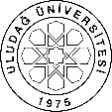 SOSYAL BİLİMLER ENSTİTÜSÜ2022-2023 EĞİTİM ÖĞRETİM YILI TEZSİZ YÜKSEK LİSANS DERS PLANLARI BURSA ULUDAĞ ÜNİVERSİTESİSOSYAL BİLİMLER ENSTİTÜSÜ2022-2023 EĞİTİM ÖĞRETİM YILI TEZSİZ YÜKSEK LİSANS DERS PLANLARI BURSA ULUDAĞ ÜNİVERSİTESİSOSYAL BİLİMLER ENSTİTÜSÜ2022-2023 EĞİTİM ÖĞRETİM YILI TEZSİZ YÜKSEK LİSANS DERS PLANLARI BURSA ULUDAĞ ÜNİVERSİTESİSOSYAL BİLİMLER ENSTİTÜSÜ2022-2023 EĞİTİM ÖĞRETİM YILI TEZSİZ YÜKSEK LİSANS DERS PLANLARI BURSA ULUDAĞ ÜNİVERSİTESİSOSYAL BİLİMLER ENSTİTÜSÜ2022-2023 EĞİTİM ÖĞRETİM YILI TEZSİZ YÜKSEK LİSANS DERS PLANLARI BURSA ULUDAĞ ÜNİVERSİTESİSOSYAL BİLİMLER ENSTİTÜSÜ2022-2023 EĞİTİM ÖĞRETİM YILI TEZSİZ YÜKSEK LİSANS DERS PLANLARI BURSA ULUDAĞ ÜNİVERSİTESİSOSYAL BİLİMLER ENSTİTÜSÜ2022-2023 EĞİTİM ÖĞRETİM YILI TEZSİZ YÜKSEK LİSANS DERS PLANLARI BURSA ULUDAĞ ÜNİVERSİTESİSOSYAL BİLİMLER ENSTİTÜSÜ2022-2023 EĞİTİM ÖĞRETİM YILI TEZSİZ YÜKSEK LİSANS DERS PLANLARI BURSA ULUDAĞ ÜNİVERSİTESİSOSYAL BİLİMLER ENSTİTÜSÜ2022-2023 EĞİTİM ÖĞRETİM YILI TEZSİZ YÜKSEK LİSANS DERS PLANLARI BURSA ULUDAĞ ÜNİVERSİTESİSOSYAL BİLİMLER ENSTİTÜSÜ2022-2023 EĞİTİM ÖĞRETİM YILI TEZSİZ YÜKSEK LİSANS DERS PLANLARI BURSA ULUDAĞ ÜNİVERSİTESİSOSYAL BİLİMLER ENSTİTÜSÜ2022-2023 EĞİTİM ÖĞRETİM YILI TEZSİZ YÜKSEK LİSANS DERS PLANLARI BURSA ULUDAĞ ÜNİVERSİTESİSOSYAL BİLİMLER ENSTİTÜSÜ2022-2023 EĞİTİM ÖĞRETİM YILI TEZSİZ YÜKSEK LİSANS DERS PLANLARI BURSA ULUDAĞ ÜNİVERSİTESİSOSYAL BİLİMLER ENSTİTÜSÜ2022-2023 EĞİTİM ÖĞRETİM YILI TEZSİZ YÜKSEK LİSANS DERS PLANLARI BURSA ULUDAĞ ÜNİVERSİTESİSOSYAL BİLİMLER ENSTİTÜSÜ2022-2023 EĞİTİM ÖĞRETİM YILI TEZSİZ YÜKSEK LİSANS DERS PLANLARI BURSA ULUDAĞ ÜNİVERSİTESİSOSYAL BİLİMLER ENSTİTÜSÜ2022-2023 EĞİTİM ÖĞRETİM YILI TEZSİZ YÜKSEK LİSANS DERS PLANLARI BURSA ULUDAĞ ÜNİVERSİTESİSOSYAL BİLİMLER ENSTİTÜSÜ2022-2023 EĞİTİM ÖĞRETİM YILI TEZSİZ YÜKSEK LİSANS DERS PLANLARI BURSA ULUDAĞ ÜNİVERSİTESİSOSYAL BİLİMLER ENSTİTÜSÜ2022-2023 EĞİTİM ÖĞRETİM YILI TEZSİZ YÜKSEK LİSANS DERS PLANLARI BURSA ULUDAĞ ÜNİVERSİTESİSOSYAL BİLİMLER ENSTİTÜSÜ2022-2023 EĞİTİM ÖĞRETİM YILI TEZSİZ YÜKSEK LİSANS DERS PLANLARI  ANABİLİM DALI                                  ANABİLİM DALI                                  ANABİLİM DALI                                  İŞLETME İŞLETME İŞLETME İŞLETME İŞLETME İŞLETME İŞLETME İŞLETME İŞLETME İŞLETME İŞLETME İŞLETME İŞLETME İŞLETME İŞLETME BİLİM DALI / PROGRAMI                   BİLİM DALI / PROGRAMI                   BİLİM DALI / PROGRAMI                   YÖNETİM VE ORGANİZASYON/ TEZSİZ YÜKSEK LİSANS PROGRAMI YÖNETİM VE ORGANİZASYON/ TEZSİZ YÜKSEK LİSANS PROGRAMI YÖNETİM VE ORGANİZASYON/ TEZSİZ YÜKSEK LİSANS PROGRAMI YÖNETİM VE ORGANİZASYON/ TEZSİZ YÜKSEK LİSANS PROGRAMI YÖNETİM VE ORGANİZASYON/ TEZSİZ YÜKSEK LİSANS PROGRAMI YÖNETİM VE ORGANİZASYON/ TEZSİZ YÜKSEK LİSANS PROGRAMI YÖNETİM VE ORGANİZASYON/ TEZSİZ YÜKSEK LİSANS PROGRAMI YÖNETİM VE ORGANİZASYON/ TEZSİZ YÜKSEK LİSANS PROGRAMI YÖNETİM VE ORGANİZASYON/ TEZSİZ YÜKSEK LİSANS PROGRAMI YÖNETİM VE ORGANİZASYON/ TEZSİZ YÜKSEK LİSANS PROGRAMI YÖNETİM VE ORGANİZASYON/ TEZSİZ YÜKSEK LİSANS PROGRAMI YÖNETİM VE ORGANİZASYON/ TEZSİZ YÜKSEK LİSANS PROGRAMI YÖNETİM VE ORGANİZASYON/ TEZSİZ YÜKSEK LİSANS PROGRAMI YÖNETİM VE ORGANİZASYON/ TEZSİZ YÜKSEK LİSANS PROGRAMI YÖNETİM VE ORGANİZASYON/ TEZSİZ YÜKSEK LİSANS PROGRAMIDERS AŞAMASII. YARIYIL / GÜZI. YARIYIL / GÜZI. YARIYIL / GÜZI. YARIYIL / GÜZI. YARIYIL / GÜZI. YARIYIL / GÜZI. YARIYIL / GÜZI. YARIYIL / GÜZI. YARIYIL / GÜZII. YARIYIL / BAHARII. YARIYIL / BAHARII. YARIYIL / BAHARII. YARIYIL / BAHARII. YARIYIL / BAHARII. YARIYIL / BAHARII. YARIYIL / BAHARII. YARIYIL / BAHARDERS AŞAMASIKoduDersin AdıDersin AdıTürüTULKrediAKTSKoduDersin AdıTürüTULKrediAKTSDERS AŞAMASIYOR5301İşletme Yönetimine Girişİşletme Yönetimine GirişZ30036YOR5302İnsan Kaynakları YönetimiZ30038DERS AŞAMASIYOR5303Stratejik YönetimStratejik YönetimZ30036YOR5304Araştırma Yöntemleri ve Yayın EtiğiZ30034DERS AŞAMASIYOR5305İş Yaşamında İnsan Davranışıİş Yaşamında İnsan DavranışıZ01036DERS AŞAMASIALAN İÇİ SEÇMELİ DERSLER*ALAN İÇİ SEÇMELİ DERSLER*ALAN İÇİ SEÇMELİ DERSLER*DERS AŞAMASIYOR5307İşletme Yönetiminde Dijital Dönüşümİşletme Yönetiminde Dijital DönüşümS20036YOR5306Uluslararası İşletmecilikS20036DERS AŞAMASIYOR5309İşletme Etiği ve Etik Yönetimiİşletme Etiği ve Etik YönetimiS20036YOR5308Girişimcilik ve Aile İşletmelerinde YönetimS20036DERS AŞAMASIYOR5311Sosyal GirişimcilikSosyal GirişimcilikS2003	6YOR5310Dijital Dönüşüm ve Stratejik YönetimS20036DERS AŞAMASIYOR5315Türkiye EkonomisiTürkiye EkonomisiS20036YOR5312İşletmelerde Pozitif Psikoloji ve Pozitif KültürS20036DERS AŞAMASIYOR5313Dijital PazarlamaDijital PazarlamaS20036YOR5314Değişim YönetimiS20036DERS AŞAMASIYOR5316Uluslararası Finans ve Piyasa AnaliziS20036DERS AŞAMASIYOR5318İleri Çalışma PsikolojisiS20036DERS AŞAMASIYOR5320İnsan Kaynaklarında İş Hukuku UygulamalarıS20036DERS AŞAMASIToplam Kredi Toplam Kredi Toplam Kredi Toplam Kredi Toplam Kredi Toplam Kredi Toplam Kredi 1530Toplam Kredi Toplam Kredi Toplam Kredi Toplam Kredi Toplam Kredi Toplam Kredi 1530TEZ AŞAMASIIII. YARIYIL / GÜZIII. YARIYIL / GÜZIII. YARIYIL / GÜZIII. YARIYIL / GÜZIII. YARIYIL / GÜZIII. YARIYIL / GÜZIII. YARIYIL / GÜZIII. YARIYIL / GÜZIII. YARIYIL / GÜZIV. YARIYIL / BAHARIV. YARIYIL / BAHARIV. YARIYIL / BAHARIV. YARIYIL / BAHARIV. YARIYIL / BAHARIV. YARIYIL / BAHARIV. YARIYIL / BAHARIV. YARIYIL / BAHARTEZ AŞAMASIYOR5351DÖNEM PROJESİDÖNEM PROJESİZ030TEZ AŞAMASITEZ AŞAMASITOPLAM KREDİTOPLAM KREDİTOPLAM KREDİTOPLAM KREDİTOPLAM KREDİTOPLAM KREDİTOPLAM KREDİ030TOPLAM KREDİ:30  -  TOPLAM AKTS: 90TOPLAM KREDİ:30  -  TOPLAM AKTS: 90TOPLAM KREDİ:30  -  TOPLAM AKTS: 90TOPLAM KREDİ:30  -  TOPLAM AKTS: 90TOPLAM KREDİ:30  -  TOPLAM AKTS: 90TOPLAM KREDİ:30  -  TOPLAM AKTS: 90TOPLAM KREDİ:30  -  TOPLAM AKTS: 90TOPLAM KREDİ:30  -  TOPLAM AKTS: 90TOPLAM KREDİ:30  -  TOPLAM AKTS: 90TOPLAM KREDİ:30  -  TOPLAM AKTS: 90TOPLAM KREDİ:30  -  TOPLAM AKTS: 90TOPLAM KREDİ:30  -  TOPLAM AKTS: 90TOPLAM KREDİ:30  -  TOPLAM AKTS: 90TOPLAM KREDİ:30  -  TOPLAM AKTS: 90TOPLAM KREDİ:30  -  TOPLAM AKTS: 90TOPLAM KREDİ:30  -  TOPLAM AKTS: 90TOPLAM KREDİ:30  -  TOPLAM AKTS: 90TOPLAM KREDİ:30  -  TOPLAM AKTS: 90